 Consortium-Cross Enrollment Request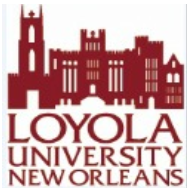 Fall and Spring Terms ONLYUndergraduate degree seeking students may enroll in a maximum of 6 credit hours of undergraduate courses per semester (8 hours if labs are required) at one of the Consortium universities.  Students must be in good standing and must be enrolled in a minimum of 9 semester hours at Loyola.  Students will only pay tuition to Loyola only*.  Students who are interested in music performance or music industry courses must receive prior permission from the respective departments. * When applicable, lab or other course fees must be paid to host university.Students must obtain the approval of their advisor or department chair and the Associate Dean or Dean of their College.Students must first register for their course(s) in the Office of Student Records (Thomas Hall 204). Students must then complete their registration in the Registrar’s Office of the host university.  If the course is not available, please return to the Office of Student Records and drop the course from your Loyola schedule.If during the semester, you withdraw from the class, it is your responsibility to withdraw from the class at the host university as well as from Loyola.X by the school:XavierTulaneDillardNotre Dame NameNameCWID CWID TermTermLocal AddressLocal AddressCityCityStateZipEmailEmailPhonePhonePhonePhoneCollege MajorMajorClassificationClassificationClassificationCourse #Course TitleCredit HoursLoyola Equivalent if known or requirement to fulfillApproval of Advisor or ChairCAS Dean’s office by student’s last name:Sara Clark A-JVeronica Aviles K-ZStudent Records